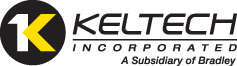 Keltech Pre-Assembled Safety Shower Heater Skid S19361 Series
Guide SpecificationBradley's Keltech S19361 Pre-Assembled Safety Shower Heater Skid includes a pre-assembled safety fixture mounted on an SNA heater skid system providing ANSI Z358.1-compliant tepid water supplying safety fixtures. The heaters uniquely perform in applications with low line pressure, while still accommodating ANSI standard flow rates. The durable components withstand higher pressures which result in longer service life, while ensuring the delivery of precise output temperature. Durable Keltech components withstand power abnormalities found in industrial environments and ensure tepid water standards are never exceeded 100 deg F (37.8 deg C) with its three-tier anti-scald protection and hot water purge. SNA-Series units are suited to applications where 480V or 600 V, 3-Phase, Delta-connected power is required.The skid option includes a skid and pre-piped assemblies with 1-1/4 inch (DN32) inlet, pre-piped pressure and temperature relief valve and piping connecting the heater to the safety shower and eye/face wash combination unit. The skid is a 0.138 inch/10 ga. (3.5 mm) electro galvanized sheet steel frame, powder painted "safety yellow." Square molded Duragrate fiberglass 1 x 1-1/2 x 1-1/2 inch (25 X 38 X 38 mm) grating with grit top, covers the integrated shower pan. 3 inch (DN 80) PVC drain pipe included.Keltech's PID Temperature Controller is more energy efficient and reliable than traditional microprocessors using staged elements. Power is infinitely variable, with no fixed inputs. The PID controller makes it possible to modulate the amount of power applied to the elements while also dispersing the required power evenly across all elements. This unique feature increases the product's life cycle. The liquid cooled solid state relays provide silent switching, which has a fast response and works in conjunction with the PID controller to infinitely modulate and add to the life of the heater.Each heater features a heavy duty, low watt density, Incoloy® 800 sheathed resistive element. The Keltech design ensures greater protection, durability and resistance to scaling from hard water because water is only heated when flowing; this means sediment will not collect in the heat exchanger. The heat exchanger features O-ring seals that out last typical gasket construction. 1-1/4 inch NPT female inlet and outlet connections. Heater operating pressure range: 30 - 150 psig (207 - 1,035 kPa).The SNA-Series requires only one service feed per unit. Includes internal fusing as standard; internal fusing provides superior protection so the incoming circuit can be higher than 48 amps (NFPA 70). Keltech protects each heating element with fusing.Enclosures: The skid-mounted cabinet enclosure is NEMA 4 rated and made from #14 gauge 0.075 inch (1.9 mm) mild steel and powder coated with ANSI 61 gray, corrosion resistant paint. The optional NEMA 4X enclosures are corrosion resistant for harsher environments and made from #16 gauge 0.060 inch (1.6 mm) 304 stainless steel. The NEMA 4X enclosure can also be specified with 316 stainless steel. Additional service access panel located on top of cabinet enclosure.Redundant Control and Safety Features: Heater has three-tier anti-scald protection and TepidGuard™ hot water evacuation (overshoot purge protection). The controller alarm sends a signal to disconnect power to the elements if the temperature reaches 90°F (32°C). The internal thermostat with auto reset high limit switch ensures that when the temperature limit is reached, the unit will power down a bank of elements; when the temperature returns to the set point, power is restored. The surface mounted bi-metal thermostat with manual reset acts as a fail-safe and must be manually reset before power can be restored to the elements if the temperature limit is exceeded.TepidGuard™ is an anti-scald feature, standard on all SNA-Series Safety Shower Heaters. This overshoot purge will automatically open and purge excess temperature water. This feature actively monitors temperature within the heater while operational. It also passively monitors water temperature while the heater is inactive. This is beneficial for outdoor installations where sun and weather can cause water temperature to exceed ANSI standards.Keltech Safety Shower heaters have a dual flow activation. The low flow activation is used with eyewashes, eye/face washes, and drench hoses. The high flow activation is for safety shower usage. This allows just the right capacity of heated water to be used for each application.View Bradley's complete line of innovative Keltech tankless water heaters for ASME standard, continuous flow in industrial, healthcare, laboratory facilities, and specialty applications, at www.bradleycorp.com/tankless-water-heaters. Contact Bradley Corporation, Menomonee Falls, WI 53051; Phone: 800-BRADLEY ((800) 272-3539). Bradley eases the specifying process with a seasoned customer service staff and a range of helpful information tools on an advanced website. Bradley is the industry leader in the manufacture of premium quality commercial plumbing fixtures, valves, TMVs and washroom accessories that appear in the following CSI MasterFormat Sections:Section 10 21 13 – TOILET COMPARTMENTS (Mills® Metal, Plastic-laminate, Phenolic, and Plastic units)Section 10 28 13.13 – COMMERCIAL TOILET ACCESSORIES (Institutional and commercial accessories)Section 10 28 13.14 – COMMERCIAL TOILET ACCESSORIES – Diplomat SeriesSection 10 28 13.19 – HEALTHCARE TOILET ACCESSORIES (Patient care accessories)Section 10 28 13.21 – WARM AIR DRYERS (Aerix® hand dryers)Section 10 28 13.63 – DETENTION TOILET ACCESSORIES Section 10 28 16 – BATH ACCESSORIES (Hospitality and commercial bath accessories)Section 10 51 26 – PLASTIC LOCKERS (Lenox® Plastic Lockers)Section 12 36 61 – SIMULATED STONE COUNTERTOPS (Terreon® and Terreon®RE countertops and integral sinks)Section 22 11 19 – DOMESTIC WATER PIPING SPECIALTIES (Thermostatic mixing valves)Section 22 33 13 – INSTANTANEOUS ELECTRIC DOMESTIC WATER HEATERS (Keltech tankless water heaters)Section 22 42 16.01 – COMMERCIAL LAVATORIES AND FAUCETS (Express® and Frequency® Single and multi-station lavatories)Section 22 42 16.02 – COMMERCIAL LAVATORIES AND FAUCETS (Advocate® lavatories)Section 22 42 16.03 – COMMERCIAL LAVATORIES AND FAUCETS (Verge® lavatories)Section 22 42 16.04 – COMMERCIAL LAVATORIES AND FAUCETS (OmniDecks™ lavatories)Section 22 42 16.11 – COMMERCIAL SINKS AND FAUCETSSection 22 42 23 – COMMERCIAL SHOWERS AND SHOWER VALVESSection 22 42 33 – WASHFOUNTAINS (Sentry™, BradMate™, and Classic washfountains)Section 22 43 00 – HEALTHCARE PLUMBING FIXTURES (Patient care lavatory units)Section 22 46 00 – SECURITY PLUMBING FIXTURESBradley Corporation is an AIA/CES registered provider currently offering programs earning one (1) HS&W Learning Unit each.Copyright© 2015 Bradley Corporation.SECTION 22 45 19 – SELF-CONTAINED EYEWASH EQUIPMENTGENERALSECTION INCLUDESPre-assembled safety shower fixture mounted on skid with electric tankless safety shower water heaters and water heater accessories.RELATED SECTIONSDivision 22 Section, "General-Duty Valves for Plumbing Piping" for valves.Division 22 Section "Domestic Water Piping" for water piping.Division 22 Section "Domestic Water Piping Specialties" for vacuum breakers, water pressure-reducing valves, water-hammer arresters, and specialty valves.Division 26 Sections for electrical power and control wiring.REFERENCESGeneral: Applicable edition of references cited in this Section is current edition published on date of issue of Project specifications, unless otherwise required by building code in force.American National Standards Institute (ANSI): www.ansi.orgANSI Z358.1 - American National Standard for Emergency Eyewash and Shower EquipmentANSI Z21.22 - Relief Valves for Hot Water Supply SystemsAmerican Society of Mechanical Engineers (ASME): www.asme.org ASME Boiler and Pressure Vessel Code, Section IV for "HLW" stamp and registered with National Board of Boilers and Pressure Vessel Inspectors for "NB" stampAmerican Society of Sanitary Engineering (ASSE): www.asse-plumbing.org ASSE 1003 - Performance Requirements for Water Pressure Reducing Valves for Domestic Water Distribution SystemsASSE 1010 - Performance Requirements for Water Hammer Arresters CSA GroupCSA C22.1 - Canadian Electrical CodeCSA C22.2 No. 88 - Construction and Test of Industrial Heating EquipmentNational Electrical Manufacturers Association (NEMA): www.nema.orgNEMA Standards Publication 2501 - "Enclosures for Electrical Equipment (1000 Volts Maximum)"National Fire Protection Association (NFPA) www.nfpa.orgNFPA 70 - National Electrical CodeNFPA 496 - Standard For Purged and Pressurized Enclosures for Electrical EquipmentNSF International (NSF): www.nsf.org NSF 61 - Drinking Water System Components – Health EffectsNSF 372 - Drinking Water System Components - Lead ContentUnderwriters Laboratories (UL) www.ul.comUL 50E – Enclosures for Electrical Equipment, Environmental ConsiderationsUL 499 - Standard for Electric Heating AppliancesACTION SUBMITTALSProduct Data: For each product:Manufacturer's data sheets indicating unit performance and compliance with requirements.Include details of electrical and mechanical operating parts.Show mounting and securing requirements and utility connection requirements.LEED SubmittalsProduct Data for Prerequisite EA 2 Minimum Energy Performance: Documentation indicating that units comply with applicable requirements in ASHRAE/IESNA 90.1, Section 7, "Service Water Heating."Shop Drawings:Unit Layout: Show unit dimensions, dimensioned size and locations of utility and drain connections.Wiring Diagrams: For power, signal, and control wiring.INFORMATION SUBMITTALSBuy American Act Certification: Submit documentation certifying that products comply with provisions of the Buy American Act 41 U.S.C 10a – 10d.Source quality-control test reports.Field quality-control test reports.CLOSEOUT SUBMITTALSOperation and maintenance data.MAINTENANCE SUBMITTALSFurnish indicated spare parts that are packaged with identifying labels listing associated products.QUALITY ASSURANCEASHRAE/IESNA Compliance: Applicable requirements in ASHRAE/IESNA 90.1.Source Limitations: Obtain pre-assembled safety shower heater skids through a single source from a single manufacturer.Electrical Components: Listed and labeled per NFPA 70, Article 100, by a testing agency acceptable to authorities having jurisdiction.Safety Shower and Emergency Eyewash Standard: Comply with ANSI Z358.1.Boiler and Pressure Vessel Safety Requirements: Comply with ASME "Boiler and Pressure Vessel Code," [Section IV for "HLW"] stamp.Unit Construction: Comply with CSA C22.2 No. 88 for heater unit construction.Sanitation Standard: Comply with NSF 61 for fixture components in contact with potable water.Lead-Free Construction:  Comply with NSF 372 for fixture components in contact with potable water. WARRANTYManufacturer's standard form in which manufacturer agrees to repair or replace components of electric, domestic-water heaters that fail in materials or workmanship within specified warranty period.Warranty Periods: From date of placing into service.Electrical Components: Two years.Heating Elements:  Four years.Heating Elements, ASME:  Five years.Heat Exchanger: Eight years.Heat Exchanger, ASME: Ten years.All other components warranted for one year.PRODUCTSMANUFACTURERSBasis-of-Design Product: Subject to requirements, provide pre-assembled safety shower heater skids by Bradley Corporation, Menomonee Falls, WI 53051, (800) 272-3539; Email info@BradleyCorp.com; Website www.bradleycorp.com.PRE-ASSEMBLED SAFETY SHOWER SKIDSPre-assembled safety shower heater skid, including safety fixture mounted on skid with electric tankless safety shower water heater system, UL 499, sized for stable, lower temperature duty to meet flow requirements and temperature requirements of ANSI Z358.1 - compliant safety shower fixtures, with liquid-cooled solid-state relays, flow activation, external emergency stop button, anti-scald protection, and overshoot protection purge function.Basis of Design Manufacturer/Model: Bradley Corporation, Keltech Model S19361 Pre-Assembled Safety Shower Heater Skid.Enclosure: [NFPA 496,] UL 50E, [0.0785-inch/14-ga.- (2.0-mm)-thick galvanized steel, NEMA 4] [0.064-inch/16-ga. (1.63-mm-) thick [304] [316] stainless steel, NEMA 4X].Explosion-Proof Class 1, Division 2, Groups A-D: [Required] [Not required].Mounting: Skid mounted with leg kit.Heat Exchanger: Copper tubing with brazed brass fittings and large internal passageways for minimal pressure drop. NSF 61 barrier materials for potable water, without storage capacity [ASME- and National Board- certified].Connections: 1 1/4 inch NPT (DN 32) inlet, outlet, and purge.Retain appropriate pressure rating from two subparagraphs below.Pressure Rating: 30 - 150 psig (207 - 1035 kPa).Pressure Rating, ASME-Rated Units: 30 - 160 psig (207 - 1103 kPa).Heating Element: Incoloy® 800 sheathed low-watt density resistance heating system.Temperature Control: Microprocessor based thermostat with PID controller and dual display of set-point and actual outlet water temperature.Distributed Control System Link: [Required, with stack light] [Not required].Safety Controls: 95 deg. F (32 deg. C) high-temperature-limit alarm/cutoff with automatic reset.95 deg. F (35 deg. C) overshoot purge dumps hot water to drain.100 deg. F (38 deg. C) high temperature cutout with manual reset.Pressure and Temperature Safety Relief Valve: 1 inch (DN 25), ASME rated and stamped. Range:  150 psig (1034 kPa).Door cutoff switch and emergency stop button.Internal Fused Disconnect: [Required] [Not required].Provide fused disconnect that interlocks with enclosure door, to prevent opening enclosure while unit is energized.Ground Fault Protection: Provide ground fault system that senses leakage current to ground greater than 1 A. In event fault is detected, provide ground fault protection to deenergize high voltage power supply to heating elements and disable unit operation. Communicate ground fault status externally at control interface. Provide ground fault test and reset buttons on outside of cabinet door.Configuration:Eye/Face wash with plastic showerhead, [with] [without] bowl [and dust cover].Basis of Design Manufacturer/Model: Bradley, Halo S19314FW.Stainless steel eye/face wash and showerhead, [with] [without] bowl [and dust cover].Basis of Design Manufacturer/Model: Bradley, Halo S19314FSS.Capacity: Temperature Rise at Flow Rate: [___ deg F (__ deg C) at ___ gpm (__ L/m)] [As scheduled].Factory Temperature Setpoint: 80 F (27 C).Electrical Characteristics: [54] [63] [72] [108] [126] [144] kW at [480VAC/3-phase/3-wire] [600VAC/3-phase/3-wire] [As scheduled].SHOWER HEATER SKID ACCESSORIESStainless steel thread adapter to convert NPT to BSPP connections.Pressure-Reducing Valves: ASSE 1003, set at 25-psig- (172.5-kPa-) maximum outlet pressure.Y-Strainer: 1-1/4 inch (DN 32) [stainless steel] [Lead free brass].SOURCE QUALITY CONTROLFactory Tests: Test and inspect domestic-water heaters according to ASME "Boiler and Pressure Vessel Code," Section IV. Submit test reports.EXECUTIONINSTALLATIONElectric, Tankless, Domestic-Water Heater Mounting:Install water heaters in accordance with manufacturer's written instructions.Install water heaters level and plumb, according to layout drawings and referenced standards. Anchor to structure as recommended by manufacturer.Maintain manufacturer's recommended clearance and access dimensions.Install water supply piping to each water heater, and from heater to fixture requiring hot water supply connection. Install stop valves on water supply and outlet piping. Provide stop valve on each supply in readily-serviced location. Lock stop valve in OPEN position.Comply with Division 22 Section, General-Duty Valves for Plumbing Piping, for stop valve requirements.If shipped loose, install pressure and temperature safety relief valves on water heater. Manifold relief valve discharge and over-temperature purge lines as shown in manufacturer's instructions.Extend relief-valve/over-temperature purge outlet line, and discharge by positive air gap above closest floor drain.Install relief valve/over-temperature purge drain piping as indirect waste to spill by positive air gap into open drains or over floor drains. Install hose-end drain valves at low points in water piping.Run relief valve/over-temperature purge drain piping without creating tripping hazard.Install [thread adapters] [and] [strainers], as scheduled.FIELD QUALITY CONTROLDo not energize water heater until hydrostatic testing of domestic water lines is complete. See Division 22 Section "Domestic Water Piping."Test and adjust installation.Replace defective or malfunctioning controls and equipment.Clean unit surfaces, test fixtures, and leave in ready-to-use condition.END OF SECTION